Zdjęcia poglądowe zakupionych przedmiotów.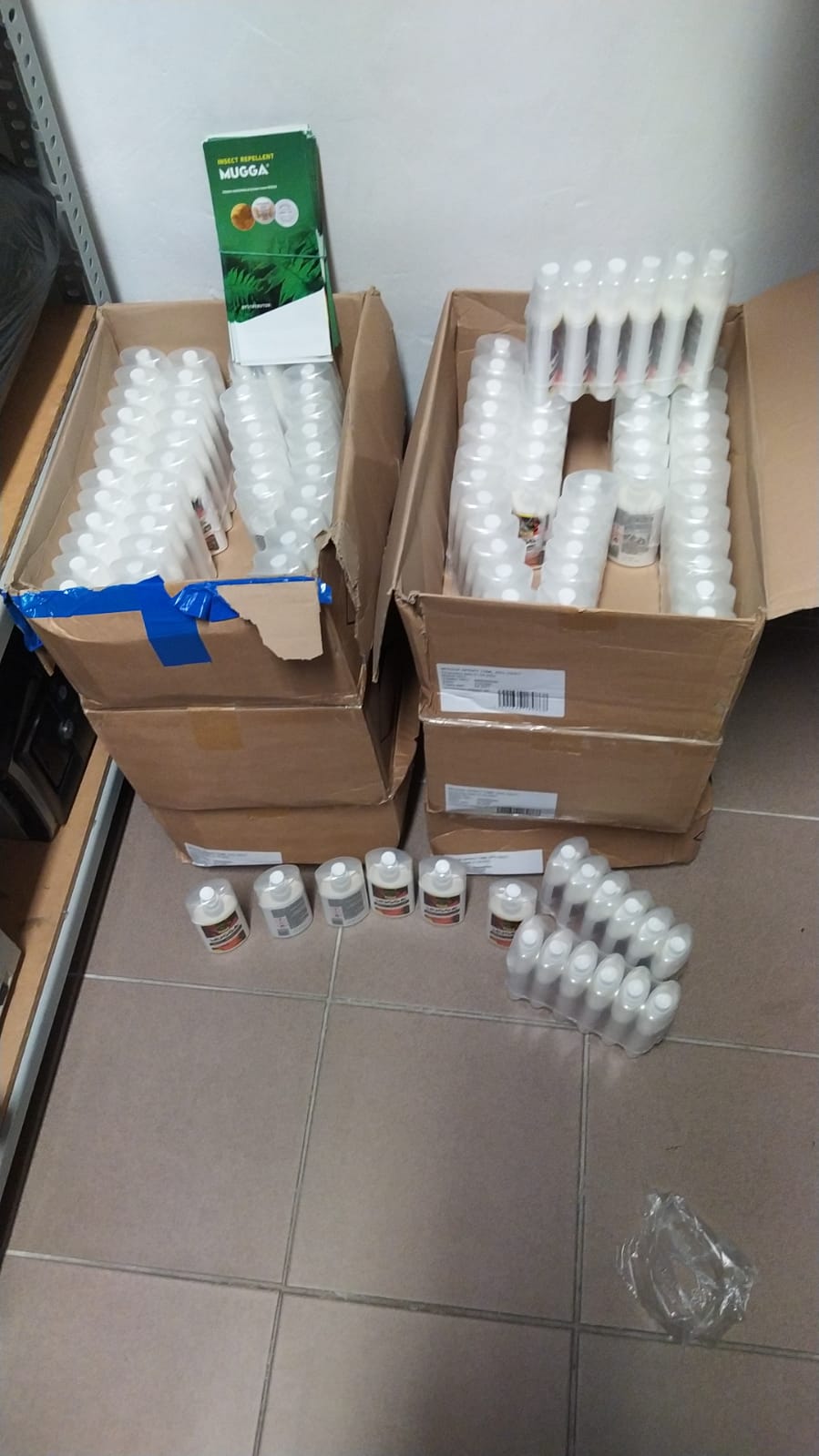 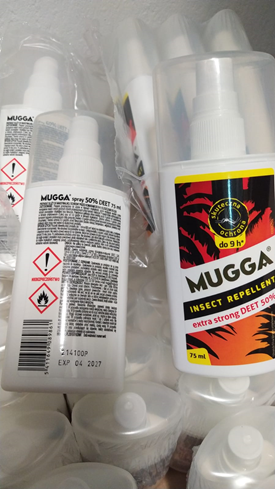 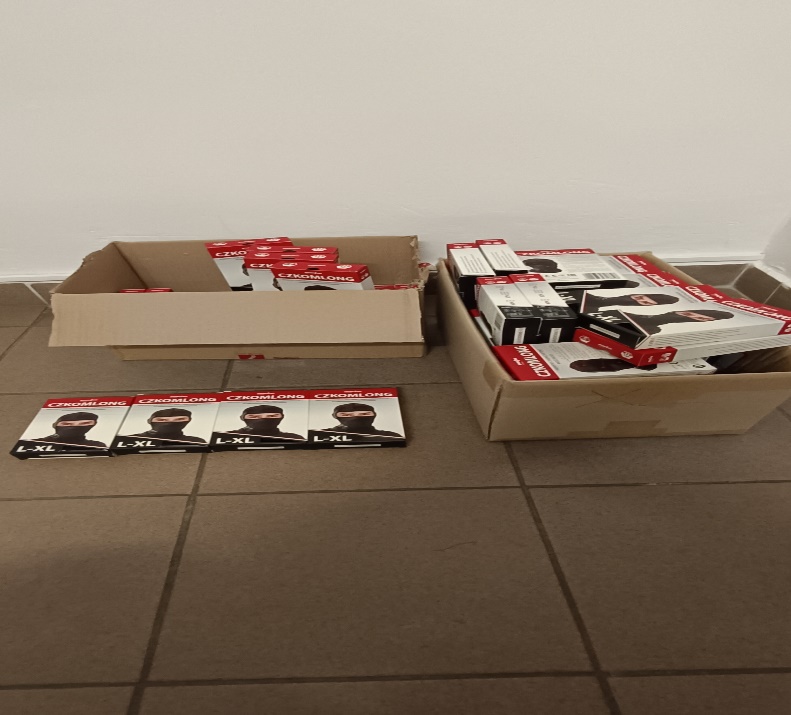 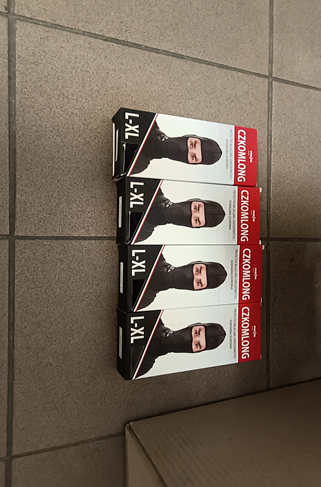 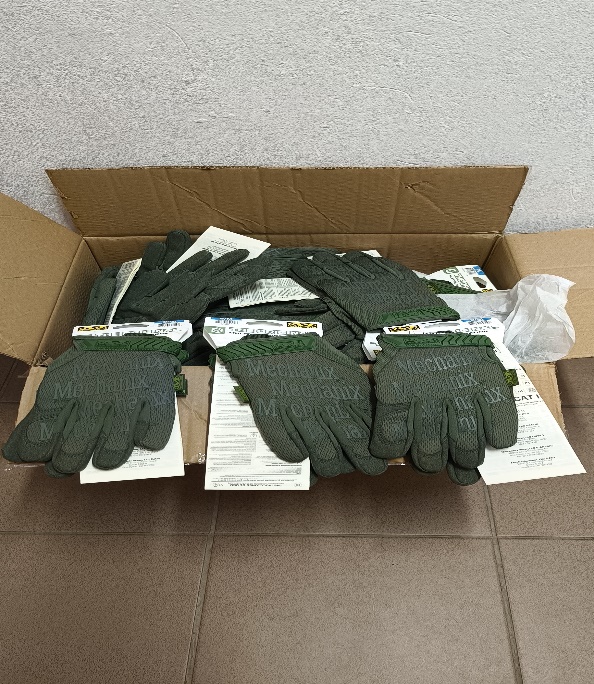 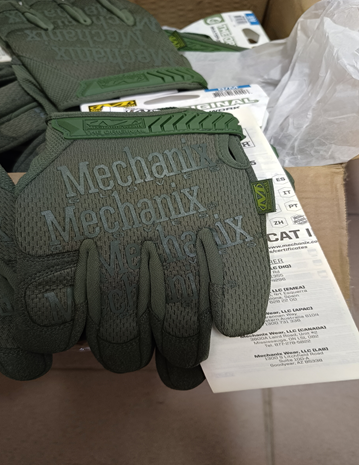 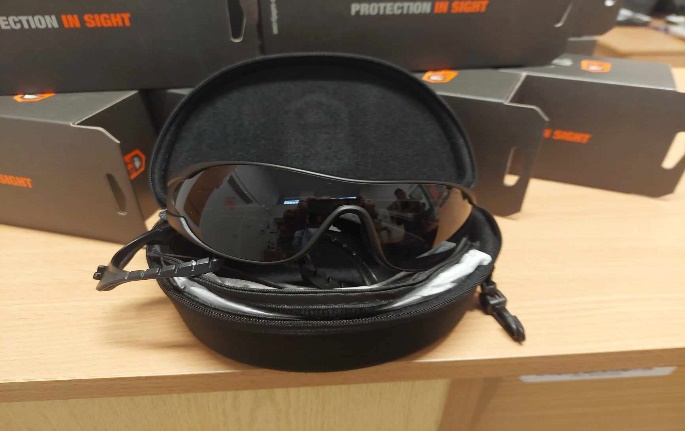 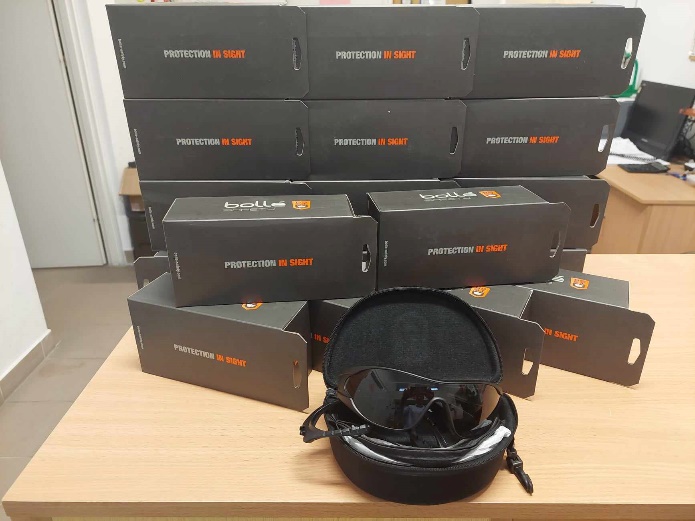 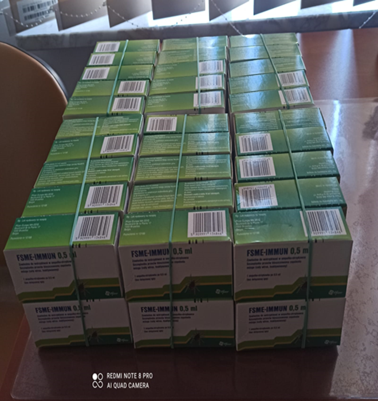 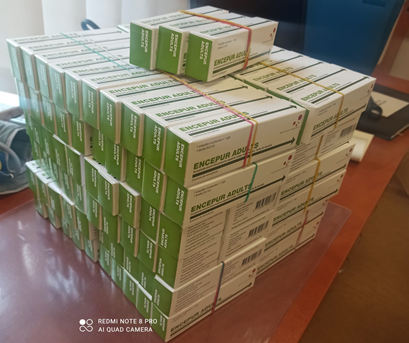 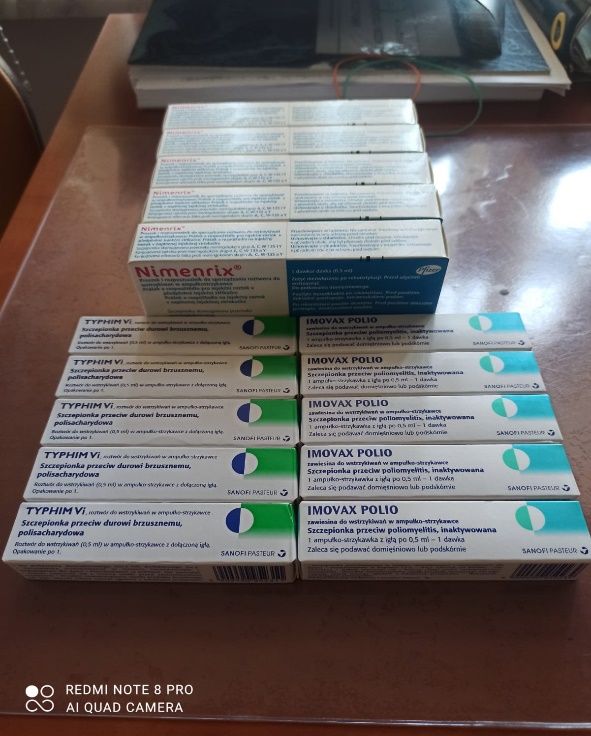 